Алексей Вячеславович Блинов, Финансовый директор региона Восточная Европа, компания Mondelēz International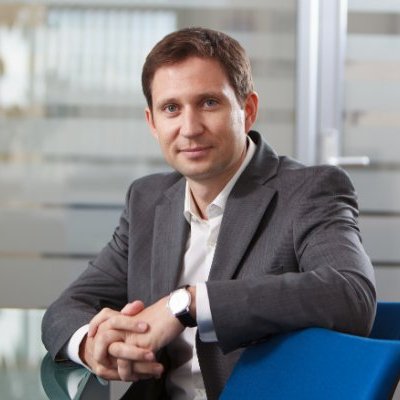 Алексей Блинов пришел в компанию ООО «Мон’дэлис Русь» (группа компаний Mondelēz International) в 2005 году, на тот момент ООО Крафт Фудс Рус. В 2013 г. Алексей стал Финансовым директором компании в России. В 2015-16 г.г. параллельно с должностью Финансового директора в России, Алексей занимал роль Финансового директора категории Шоколад в регионе EEMEA (Восточная Европа, Ближний Восток и Африка). С конца 2016 года Алексей отвечает за финансы компании в регионе Восточная Европа (Россия, Украина, Турция, Закавказье и Средняя Азия).Алексей играет одну из ключевых ролей в развитии бизнеса в регионе, формировании долгосрочной стратегии роста бизнеса и построении первоклассной команды.Алексей является Вице-президентом отраслевой ассоциации предприятий кондитерской промышленности «Асконд», которая объединяет все основные компании – производителей кондитерской продукции в РФ.Окончив Российский экономический университет имени Г.В. Плеханова, Алексей получил образование в сфере финансового менеджмента. Он занимал финансовые руководящие позиции в таких компаниях, как Nestle и Kraft Foods, а также в 2009 – 2012 г.г Алексей занимал должность генерального директора ОАО «Большевик». Алексей входит в список лучших финансовых директоров России в рейтинге Топ-1000 российских менеджеров ИД Коммерсантъ. Регулярно выступает с докладами на отраслевых и профессиональных конференциях, публикуется в деловых изданиях.Помимо работы Алексей активно занимается преподавательской деятельностью в НИУ ВШЭ. Алексей ведет научно-исследовательские семинары на магистерской программе «Корпоративные финансы» под руководством д.э.н. Ивашковской И.В. и преподает финансовые дисциплины на магистерской программе «Международный бизнес (MIB)» под руководством доцента Кратко И.Г.